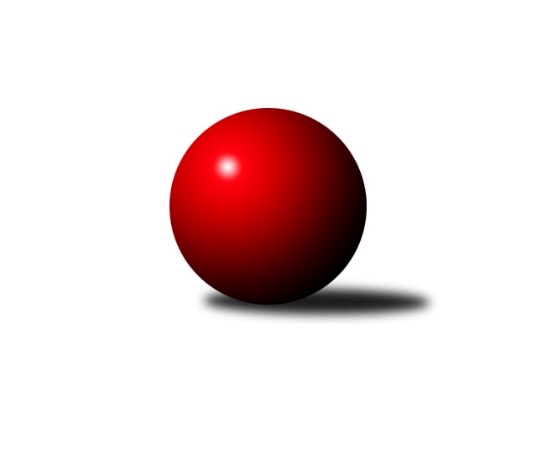 Č.4Ročník 2019/2020	23.5.2024 Jihomoravský KP1 jih 2019/2020Statistika 4. kolaTabulka družstev:		družstvo	záp	výh	rem	proh	skore	sety	průměr	body	plné	dorážka	chyby	1.	KC Hodonín	4	4	0	0	25.5 : 6.5 	(32.0 : 16.0)	2700	8	1837	862	32.3	2.	SK Kuželky Dubňany C	4	3	1	0	19.0 : 13.0 	(27.5 : 20.5)	2551	7	1794	757	48.5	3.	TJ Sokol Vážany	4	3	0	1	24.0 : 8.0 	(34.0 : 14.0)	2601	6	1786	815	37.8	4.	TJ Sokol Šanov B	4	3	0	1	21.5 : 10.5 	(29.0 : 19.0)	2604	6	1796	808	39.8	5.	SK Podlužan Prušánky B	4	3	0	1	21.0 : 11.0 	(27.5 : 20.5)	2575	6	1771	805	33.8	6.	KK Sokol Litenčice	4	2	0	2	19.0 : 13.0 	(26.5 : 21.5)	2451	4	1721	730	51.3	7.	TJ Sokol Vracov B	4	2	0	2	16.5 : 15.5 	(24.5 : 23.5)	2543	4	1756	787	41.8	8.	TJ Sokol Mistřín C	4	1	1	2	13.0 : 19.0 	(20.0 : 28.0)	2571	3	1801	770	47.3	9.	TJ Jiskra Kyjov	4	1	0	3	11.0 : 21.0 	(22.0 : 26.0)	2552	2	1764	788	43	10.	KK Jiskra Čejkovice B	4	1	0	3	6.5 : 25.5 	(12.0 : 36.0)	2424	2	1717	707	59.3	11.	TJ Lokomotiva Valtice B	4	0	0	4	8.0 : 24.0 	(17.0 : 31.0)	2476	0	1741	734	56.3	12.	SK Baník Ratíškovice C	4	0	0	4	7.0 : 25.0 	(16.0 : 32.0)	2429	0	1734	695	69.8Tabulka doma:		družstvo	záp	výh	rem	proh	skore	sety	průměr	body	maximum	minimum	1.	KC Hodonín	3	3	0	0	19.5 : 4.5 	(26.0 : 10.0)	2660	6	2692	2637	2.	TJ Sokol Vážany	2	2	0	0	14.0 : 2.0 	(20.0 : 4.0)	2519	4	2546	2491	3.	SK Podlužan Prušánky B	2	2	0	0	13.0 : 3.0 	(15.5 : 8.5)	2629	4	2699	2558	4.	KK Sokol Litenčice	2	2	0	0	13.0 : 3.0 	(14.5 : 9.5)	2508	4	2545	2470	5.	TJ Sokol Šanov B	2	2	0	0	12.5 : 3.5 	(16.0 : 8.0)	2630	4	2654	2606	6.	TJ Sokol Vracov B	2	2	0	0	12.0 : 4.0 	(15.0 : 9.0)	2605	4	2632	2577	7.	SK Kuželky Dubňany C	2	2	0	0	10.0 : 6.0 	(14.5 : 9.5)	2541	4	2549	2532	8.	KK Jiskra Čejkovice B	1	1	0	0	5.0 : 3.0 	(5.0 : 7.0)	2383	2	2383	2383	9.	TJ Jiskra Kyjov	2	1	0	1	9.0 : 7.0 	(15.0 : 9.0)	2636	2	2641	2631	10.	TJ Sokol Mistřín C	2	0	1	1	5.0 : 11.0 	(11.0 : 13.0)	2579	1	2626	2531	11.	SK Baník Ratíškovice C	2	0	0	2	4.0 : 12.0 	(8.0 : 16.0)	2434	0	2447	2420	12.	TJ Lokomotiva Valtice B	2	0	0	2	3.0 : 13.0 	(7.0 : 17.0)	2505	0	2505	2504Tabulka venku:		družstvo	záp	výh	rem	proh	skore	sety	průměr	body	maximum	minimum	1.	SK Kuželky Dubňany C	2	1	1	0	9.0 : 7.0 	(13.0 : 11.0)	2556	3	2625	2487	2.	KC Hodonín	1	1	0	0	6.0 : 2.0 	(6.0 : 6.0)	2739	2	2739	2739	3.	TJ Sokol Vážany	2	1	0	1	10.0 : 6.0 	(14.0 : 10.0)	2643	2	2691	2594	4.	TJ Sokol Šanov B	2	1	0	1	9.0 : 7.0 	(13.0 : 11.0)	2591	2	2628	2553	5.	SK Podlužan Prušánky B	2	1	0	1	8.0 : 8.0 	(12.0 : 12.0)	2549	2	2559	2538	6.	TJ Sokol Mistřín C	2	1	0	1	8.0 : 8.0 	(9.0 : 15.0)	2567	2	2584	2550	7.	KK Sokol Litenčice	2	0	0	2	6.0 : 10.0 	(12.0 : 12.0)	2422	0	2475	2369	8.	TJ Lokomotiva Valtice B	2	0	0	2	5.0 : 11.0 	(10.0 : 14.0)	2461	0	2490	2432	9.	TJ Sokol Vracov B	2	0	0	2	4.5 : 11.5 	(9.5 : 14.5)	2512	0	2587	2437	10.	SK Baník Ratíškovice C	2	0	0	2	3.0 : 13.0 	(8.0 : 16.0)	2427	0	2478	2376	11.	TJ Jiskra Kyjov	2	0	0	2	2.0 : 14.0 	(7.0 : 17.0)	2510	0	2518	2501	12.	KK Jiskra Čejkovice B	3	0	0	3	1.5 : 22.5 	(7.0 : 29.0)	2437	0	2476	2372Tabulka podzimní části:		družstvo	záp	výh	rem	proh	skore	sety	průměr	body	doma	venku	1.	KC Hodonín	4	4	0	0	25.5 : 6.5 	(32.0 : 16.0)	2700	8 	3 	0 	0 	1 	0 	0	2.	SK Kuželky Dubňany C	4	3	1	0	19.0 : 13.0 	(27.5 : 20.5)	2551	7 	2 	0 	0 	1 	1 	0	3.	TJ Sokol Vážany	4	3	0	1	24.0 : 8.0 	(34.0 : 14.0)	2601	6 	2 	0 	0 	1 	0 	1	4.	TJ Sokol Šanov B	4	3	0	1	21.5 : 10.5 	(29.0 : 19.0)	2604	6 	2 	0 	0 	1 	0 	1	5.	SK Podlužan Prušánky B	4	3	0	1	21.0 : 11.0 	(27.5 : 20.5)	2575	6 	2 	0 	0 	1 	0 	1	6.	KK Sokol Litenčice	4	2	0	2	19.0 : 13.0 	(26.5 : 21.5)	2451	4 	2 	0 	0 	0 	0 	2	7.	TJ Sokol Vracov B	4	2	0	2	16.5 : 15.5 	(24.5 : 23.5)	2543	4 	2 	0 	0 	0 	0 	2	8.	TJ Sokol Mistřín C	4	1	1	2	13.0 : 19.0 	(20.0 : 28.0)	2571	3 	0 	1 	1 	1 	0 	1	9.	TJ Jiskra Kyjov	4	1	0	3	11.0 : 21.0 	(22.0 : 26.0)	2552	2 	1 	0 	1 	0 	0 	2	10.	KK Jiskra Čejkovice B	4	1	0	3	6.5 : 25.5 	(12.0 : 36.0)	2424	2 	1 	0 	0 	0 	0 	3	11.	TJ Lokomotiva Valtice B	4	0	0	4	8.0 : 24.0 	(17.0 : 31.0)	2476	0 	0 	0 	2 	0 	0 	2	12.	SK Baník Ratíškovice C	4	0	0	4	7.0 : 25.0 	(16.0 : 32.0)	2429	0 	0 	0 	2 	0 	0 	2Tabulka jarní části:		družstvo	záp	výh	rem	proh	skore	sety	průměr	body	doma	venku	1.	SK Kuželky Dubňany C	0	0	0	0	0.0 : 0.0 	(0.0 : 0.0)	0	0 	0 	0 	0 	0 	0 	0 	2.	KK Jiskra Čejkovice B	0	0	0	0	0.0 : 0.0 	(0.0 : 0.0)	0	0 	0 	0 	0 	0 	0 	0 	3.	SK Baník Ratíškovice C	0	0	0	0	0.0 : 0.0 	(0.0 : 0.0)	0	0 	0 	0 	0 	0 	0 	0 	4.	KK Sokol Litenčice	0	0	0	0	0.0 : 0.0 	(0.0 : 0.0)	0	0 	0 	0 	0 	0 	0 	0 	5.	TJ Lokomotiva Valtice B	0	0	0	0	0.0 : 0.0 	(0.0 : 0.0)	0	0 	0 	0 	0 	0 	0 	0 	6.	TJ Sokol Mistřín C	0	0	0	0	0.0 : 0.0 	(0.0 : 0.0)	0	0 	0 	0 	0 	0 	0 	0 	7.	SK Podlužan Prušánky B	0	0	0	0	0.0 : 0.0 	(0.0 : 0.0)	0	0 	0 	0 	0 	0 	0 	0 	8.	TJ Sokol Vážany	0	0	0	0	0.0 : 0.0 	(0.0 : 0.0)	0	0 	0 	0 	0 	0 	0 	0 	9.	KC Hodonín	0	0	0	0	0.0 : 0.0 	(0.0 : 0.0)	0	0 	0 	0 	0 	0 	0 	0 	10.	TJ Jiskra Kyjov	0	0	0	0	0.0 : 0.0 	(0.0 : 0.0)	0	0 	0 	0 	0 	0 	0 	0 	11.	TJ Sokol Šanov B	0	0	0	0	0.0 : 0.0 	(0.0 : 0.0)	0	0 	0 	0 	0 	0 	0 	0 	12.	TJ Sokol Vracov B	0	0	0	0	0.0 : 0.0 	(0.0 : 0.0)	0	0 	0 	0 	0 	0 	0 	0 Zisk bodů pro družstvo:		jméno hráče	družstvo	body	zápasy	v %	dílčí body	sety	v %	1.	Roman Blažek 	KK Sokol Litenčice 	4	/	4	(100%)	8	/	8	(100%)	2.	Josef Kamenišťák 	TJ Sokol Vážany 	4	/	4	(100%)	8	/	8	(100%)	3.	Radek Vrška 	TJ Sokol Šanov B 	4	/	4	(100%)	7	/	8	(88%)	4.	Petr Sedláček 	TJ Sokol Vážany 	4	/	4	(100%)	7	/	8	(88%)	5.	Michal Tušl 	KC Hodonín 	4	/	4	(100%)	6	/	8	(75%)	6.	Vladimír Čech 	TJ Lokomotiva Valtice B 	4	/	4	(100%)	5.5	/	8	(69%)	7.	Luděk Zapletal 	KK Sokol Litenčice 	4	/	4	(100%)	5	/	8	(63%)	8.	Michal Šimek 	SK Podlužan Prušánky B 	4	/	4	(100%)	5	/	8	(63%)	9.	Josef Toman 	KC Hodonín 	3.5	/	4	(88%)	7	/	8	(88%)	10.	Petr Malý 	TJ Sokol Vážany 	3	/	3	(100%)	5	/	6	(83%)	11.	Pavel Flamík 	SK Podlužan Prušánky B 	3	/	3	(100%)	5	/	6	(83%)	12.	Ladislav Teplík 	SK Kuželky Dubňany C 	3	/	3	(100%)	5	/	6	(83%)	13.	Radim Kroupa 	TJ Sokol Vážany 	3	/	3	(100%)	4	/	6	(67%)	14.	Martin Mačák 	SK Kuželky Dubňany C 	3	/	4	(75%)	5.5	/	8	(69%)	15.	Milan Peťovský 	TJ Sokol Mistřín C 	3	/	4	(75%)	5	/	8	(63%)	16.	Radovan Kadlec 	KC Hodonín 	3	/	4	(75%)	4	/	8	(50%)	17.	Monika Zapletalová 	KK Sokol Litenčice 	2	/	2	(100%)	4	/	4	(100%)	18.	Pavel Slavík 	KC Hodonín 	2	/	3	(67%)	4	/	6	(67%)	19.	Jozef Kamenišťák 	TJ Sokol Vážany 	2	/	3	(67%)	4	/	6	(67%)	20.	Stanislav Kočí 	TJ Sokol Vracov B 	2	/	3	(67%)	4	/	6	(67%)	21.	Pavel Antoš 	SK Kuželky Dubňany C 	2	/	3	(67%)	4	/	6	(67%)	22.	Radim Holešinský 	TJ Sokol Mistřín C 	2	/	3	(67%)	4	/	6	(67%)	23.	Václav Koplík 	SK Baník Ratíškovice C 	2	/	3	(67%)	4	/	6	(67%)	24.	Alena Kristová 	SK Podlužan Prušánky B 	2	/	3	(67%)	3.5	/	6	(58%)	25.	Miroslav Bahula 	TJ Sokol Vracov B 	2	/	3	(67%)	3	/	6	(50%)	26.	Jakub Mecl 	SK Baník Ratíškovice C 	2	/	3	(67%)	2	/	6	(33%)	27.	František Fialka 	SK Kuželky Dubňany C 	2	/	4	(50%)	6	/	8	(75%)	28.	Aleš Zálešák 	KC Hodonín 	2	/	4	(50%)	6	/	8	(75%)	29.	Tomáš Slížek 	SK Podlužan Prušánky B 	2	/	4	(50%)	5	/	8	(63%)	30.	Martin Bílek 	TJ Sokol Vracov B 	2	/	4	(50%)	5	/	8	(63%)	31.	Josef Vařák 	TJ Lokomotiva Valtice B 	2	/	4	(50%)	5	/	8	(63%)	32.	Jiří Špaček 	TJ Jiskra Kyjov 	2	/	4	(50%)	5	/	8	(63%)	33.	Ludvík Kuhn 	TJ Jiskra Kyjov 	2	/	4	(50%)	5	/	8	(63%)	34.	Vladislav Kozák 	TJ Sokol Mistřín C 	2	/	4	(50%)	4	/	8	(50%)	35.	Antonín Svozil st.	TJ Jiskra Kyjov 	2	/	4	(50%)	4	/	8	(50%)	36.	Antonín Svozil ml.	TJ Jiskra Kyjov 	2	/	4	(50%)	4	/	8	(50%)	37.	Jan Blahůšek 	SK Kuželky Dubňany C 	2	/	4	(50%)	4	/	8	(50%)	38.	Ladislav Kacetl 	TJ Sokol Šanov B 	2	/	4	(50%)	3.5	/	8	(44%)	39.	Lenka Štěrbová 	KK Sokol Litenčice 	2	/	4	(50%)	3	/	8	(38%)	40.	Ivan Torony 	TJ Sokol Šanov B 	2	/	4	(50%)	3	/	8	(38%)	41.	Tomáš Mrkávek 	KK Jiskra Čejkovice B 	2	/	4	(50%)	3	/	8	(38%)	42.	Michal Stieranka 	TJ Sokol Šanov B 	1.5	/	2	(75%)	2	/	4	(50%)	43.	Richard Juřík 	TJ Sokol Vracov B 	1.5	/	3	(50%)	4	/	6	(67%)	44.	Zdeněk Burian 	KK Jiskra Čejkovice B 	1.5	/	3	(50%)	2	/	6	(33%)	45.	Petr Kesjár 	TJ Sokol Šanov B 	1	/	1	(100%)	2	/	2	(100%)	46.	Milan Kochaníček 	KK Sokol Litenčice 	1	/	1	(100%)	2	/	2	(100%)	47.	Sára Zálešáková 	SK Podlužan Prušánky B 	1	/	1	(100%)	2	/	2	(100%)	48.	Kristýna Blechová 	TJ Sokol Šanov B 	1	/	1	(100%)	2	/	2	(100%)	49.	Josef Smažinka 	KK Sokol Litenčice 	1	/	1	(100%)	1.5	/	2	(75%)	50.	Radek Kříž 	KC Hodonín 	1	/	1	(100%)	1	/	2	(50%)	51.	František Hél 	TJ Sokol Šanov B 	1	/	1	(100%)	1	/	2	(50%)	52.	Jaroslav Klimentík 	TJ Sokol Šanov B 	1	/	2	(50%)	3	/	4	(75%)	53.	Radek Loubal 	TJ Sokol Vážany 	1	/	2	(50%)	3	/	4	(75%)	54.	Martin Ďurko 	TJ Sokol Šanov B 	1	/	2	(50%)	2.5	/	4	(63%)	55.	Jiří Novotný 	SK Podlužan Prušánky B 	1	/	2	(50%)	2.5	/	4	(63%)	56.	Dušan Zahradník 	TJ Sokol Vážany 	1	/	2	(50%)	2	/	4	(50%)	57.	Martin Pechal 	TJ Sokol Vracov B 	1	/	2	(50%)	2	/	4	(50%)	58.	Jiří Dluhoš 	TJ Sokol Vracov B 	1	/	2	(50%)	2	/	4	(50%)	59.	Martina Miškeříková 	TJ Sokol Mistřín C 	1	/	2	(50%)	1	/	4	(25%)	60.	Pavel Měsíček 	TJ Sokol Mistřín C 	1	/	3	(33%)	3	/	6	(50%)	61.	Tomáš Koplík st.	SK Baník Ratíškovice C 	1	/	3	(33%)	3	/	6	(50%)	62.	Jakub Toman 	KC Hodonín 	1	/	3	(33%)	3	/	6	(50%)	63.	Roman Krůza 	TJ Lokomotiva Valtice B 	1	/	3	(33%)	2	/	6	(33%)	64.	Jaroslav Konečný 	TJ Sokol Vracov B 	1	/	3	(33%)	2	/	6	(33%)	65.	Tomáš Pokoj 	SK Baník Ratíškovice C 	1	/	4	(25%)	3	/	8	(38%)	66.	Michal Pálka 	SK Podlužan Prušánky B 	1	/	4	(25%)	2	/	8	(25%)	67.	Vít Mišurec 	TJ Jiskra Kyjov 	1	/	4	(25%)	2	/	8	(25%)	68.	Miroslava Štěrbová 	KK Sokol Litenčice 	1	/	4	(25%)	2	/	8	(25%)	69.	Vladimír Stávek 	KK Jiskra Čejkovice B 	1	/	4	(25%)	2	/	8	(25%)	70.	Eduard Jung 	TJ Lokomotiva Valtice B 	1	/	4	(25%)	1	/	8	(13%)	71.	Zdeněk Jurkovič 	SK Kuželky Dubňany C 	1	/	4	(25%)	1	/	8	(13%)	72.	Karel Mecl 	SK Baník Ratíškovice C 	1	/	4	(25%)	1	/	8	(13%)	73.	Vojtěch Toman 	SK Baník Ratíškovice C 	0	/	1	(0%)	1	/	2	(50%)	74.	Kateřina Kravicová 	KK Sokol Litenčice 	0	/	1	(0%)	1	/	2	(50%)	75.	Jakub Svoboda 	KK Jiskra Čejkovice B 	0	/	1	(0%)	1	/	2	(50%)	76.	Zdeněk Hanák 	SK Kuželky Dubňany C 	0	/	1	(0%)	1	/	2	(50%)	77.	Aleš Zlatník 	SK Kuželky Dubňany C 	0	/	1	(0%)	1	/	2	(50%)	78.	Vítězslav Nejedlík 	TJ Sokol Vracov B 	0	/	1	(0%)	0.5	/	2	(25%)	79.	Zdeněk Hosaja 	SK Podlužan Prušánky B 	0	/	1	(0%)	0.5	/	2	(25%)	80.	Kateřina Příkaská 	SK Baník Ratíškovice C 	0	/	1	(0%)	0	/	2	(0%)	81.	Roman Šťastný 	TJ Sokol Mistřín C 	0	/	1	(0%)	0	/	2	(0%)	82.	Adam Pavel Špaček 	TJ Sokol Mistřín C 	0	/	1	(0%)	0	/	2	(0%)	83.	Zbyněk Škoda 	TJ Lokomotiva Valtice B 	0	/	1	(0%)	0	/	2	(0%)	84.	Richard Cigánek 	TJ Lokomotiva Valtice B 	0	/	1	(0%)	0	/	2	(0%)	85.	Jan Beneš 	TJ Lokomotiva Valtice B 	0	/	1	(0%)	0	/	2	(0%)	86.	Pavel Lasovský ml.	TJ Sokol Vážany 	0	/	1	(0%)	0	/	2	(0%)	87.	Zdeněk Sedláček 	TJ Sokol Mistřín C 	0	/	2	(0%)	2	/	4	(50%)	88.	Jan Klimentík 	TJ Sokol Šanov B 	0	/	2	(0%)	2	/	4	(50%)	89.	Milan Šváb 	TJ Lokomotiva Valtice B 	0	/	2	(0%)	1.5	/	4	(38%)	90.	Jan Kovář 	TJ Sokol Vážany 	0	/	2	(0%)	1	/	4	(25%)	91.	Jiří Fojtík 	KK Jiskra Čejkovice B 	0	/	2	(0%)	0	/	4	(0%)	92.	Milan Štěrba 	KK Sokol Litenčice 	0	/	2	(0%)	0	/	4	(0%)	93.	Petr Khol 	TJ Sokol Mistřín C 	0	/	3	(0%)	1	/	6	(17%)	94.	Pavel Dolinajec 	KK Jiskra Čejkovice B 	0	/	3	(0%)	1	/	6	(17%)	95.	Hana Majzlíková 	KK Jiskra Čejkovice B 	0	/	3	(0%)	0	/	6	(0%)	96.	Michal Hlinecký 	KK Jiskra Čejkovice B 	0	/	4	(0%)	3	/	8	(38%)	97.	Robert Gecs 	TJ Lokomotiva Valtice B 	0	/	4	(0%)	2	/	8	(25%)	98.	Martin Švrček 	SK Baník Ratíškovice C 	0	/	4	(0%)	2	/	8	(25%)Průměry na kuželnách:		kuželna	průměr	plné	dorážka	chyby	výkon na hráče	1.	Kyjov, 1-2	2621	1800	821	44.5	(437.0)	2.	TJ Sokol Mistřín, 1-4	2602	1814	788	41.3	(433.8)	3.	Šanov, 1-4	2596	1801	794	40.5	(432.7)	4.	TJ Lokomotiva Valtice, 1-4	2571	1773	798	48.8	(428.5)	5.	TJ Sokol Vracov, 1-6	2570	1767	802	44.5	(428.4)	6.	Prušánky (dvoudráha), 1-2	2566	1772	794	40.8	(427.7)	7.	Ratíškovice, 1-4	2545	1768	777	46.0	(424.3)	8.	Dubňany, 1-4	2497	1756	740	52.3	(416.2)	9.	Litenčice, 1-2	2488	1739	748	47.5	(414.7)	10.	KK Vyškov, 1-4	2446	1736	709	53.0	(407.7)	11.	KK Jiskra Čejkovice, 1-2	2376	1686	689	65.0	(396.0)Nejlepší výkony na kuželnách:Kyjov, 1-2KC Hodonín	2739	2. kolo	Radek Kříž 	KC Hodonín	498	2. koloTJ Jiskra Kyjov	2641	4. kolo	Josef Toman 	KC Hodonín	494	2. koloTJ Jiskra Kyjov	2631	2. kolo	Jiří Špaček 	TJ Jiskra Kyjov	484	4. koloKK Jiskra Čejkovice B	2476	4. kolo	Aleš Zálešák 	KC Hodonín	479	2. kolo		. kolo	Antonín Svozil ml.	TJ Jiskra Kyjov	471	4. kolo		. kolo	Ludvík Kuhn 	TJ Jiskra Kyjov	464	2. kolo		. kolo	Antonín Svozil ml.	TJ Jiskra Kyjov	462	2. kolo		. kolo	Antonín Svozil st.	TJ Jiskra Kyjov	458	4. kolo		. kolo	Michal Tušl 	KC Hodonín	442	2. kolo		. kolo	Antonín Svozil st.	TJ Jiskra Kyjov	441	2. koloTJ Sokol Mistřín, 1-4TJ Sokol Šanov B	2628	3. kolo	Ivan Torony 	TJ Sokol Šanov B	473	3. koloTJ Sokol Mistřín C	2626	1. kolo	Radim Holešinský 	TJ Sokol Mistřín C	470	1. koloSK Kuželky Dubňany C	2625	1. kolo	Pavel Antoš 	SK Kuželky Dubňany C	461	1. koloTJ Sokol Mistřín C	2531	3. kolo	Radek Vrška 	TJ Sokol Šanov B	453	3. kolo		. kolo	Martin Mačák 	SK Kuželky Dubňany C	449	1. kolo		. kolo	Ladislav Teplík 	SK Kuželky Dubňany C	448	1. kolo		. kolo	Jan Blahůšek 	SK Kuželky Dubňany C	448	1. kolo		. kolo	Ladislav Kacetl 	TJ Sokol Šanov B	447	3. kolo		. kolo	Kristýna Blechová 	TJ Sokol Šanov B	445	3. kolo		. kolo	Vladislav Kozák 	TJ Sokol Mistřín C	444	1. koloŠanov, 1-4TJ Sokol Šanov B	2654	4. kolo	Petr Kesjár 	TJ Sokol Šanov B	479	4. koloTJ Sokol Šanov B	2606	2. kolo	Radek Vrška 	TJ Sokol Šanov B	475	4. koloTJ Sokol Vracov B	2587	4. kolo	Michal Stieranka 	TJ Sokol Šanov B	470	4. koloSK Podlužan Prušánky B	2538	2. kolo	Richard Juřík 	TJ Sokol Vracov B	470	4. kolo		. kolo	Ladislav Kacetl 	TJ Sokol Šanov B	455	2. kolo		. kolo	Petr Kesjár 	TJ Sokol Šanov B	446	2. kolo		. kolo	Stanislav Kočí 	TJ Sokol Vracov B	445	4. kolo		. kolo	Jaroslav Klimentík 	TJ Sokol Šanov B	445	4. kolo		. kolo	Michal Šimek 	SK Podlužan Prušánky B	439	2. kolo		. kolo	Ivan Torony 	TJ Sokol Šanov B	435	2. koloTJ Lokomotiva Valtice, 1-4TJ Sokol Vážany	2691	4. kolo	Petr Malý 	TJ Sokol Vážany	477	4. koloTJ Sokol Mistřín C	2584	2. kolo	Josef Vařák 	TJ Lokomotiva Valtice B	472	2. koloTJ Lokomotiva Valtice B	2505	2. kolo	Vladimír Čech 	TJ Lokomotiva Valtice B	467	4. koloTJ Lokomotiva Valtice B	2504	4. kolo	Josef Kamenišťák 	TJ Sokol Vážany	459	4. kolo		. kolo	Vladislav Kozák 	TJ Sokol Mistřín C	458	2. kolo		. kolo	Milan Peťovský 	TJ Sokol Mistřín C	450	2. kolo		. kolo	Jozef Kamenišťák 	TJ Sokol Vážany	449	4. kolo		. kolo	Radim Holešinský 	TJ Sokol Mistřín C	447	2. kolo		. kolo	Vladimír Čech 	TJ Lokomotiva Valtice B	446	2. kolo		. kolo	Pavel Měsíček 	TJ Sokol Mistřín C	444	2. koloTJ Sokol Vracov, 1-6TJ Sokol Vracov B	2632	2. kolo	Josef Kamenišťák 	TJ Sokol Vážany	472	2. koloTJ Sokol Vážany	2594	2. kolo	Martin Bílek 	TJ Sokol Vracov B	469	2. koloTJ Sokol Vracov B	2577	1. kolo	Radim Kroupa 	TJ Sokol Vážany	466	2. koloSK Baník Ratíškovice C	2478	1. kolo	Martin Bílek 	TJ Sokol Vracov B	466	1. kolo		. kolo	Miroslav Bahula 	TJ Sokol Vracov B	454	1. kolo		. kolo	Václav Koplík 	SK Baník Ratíškovice C	454	1. kolo		. kolo	Martin Pechal 	TJ Sokol Vracov B	448	2. kolo		. kolo	Jakub Mecl 	SK Baník Ratíškovice C	445	1. kolo		. kolo	Vítězslav Nejedlík 	TJ Sokol Vracov B	440	1. kolo		. kolo	Jaroslav Konečný 	TJ Sokol Vracov B	440	2. koloPrušánky (dvoudráha), 1-2SK Podlužan Prušánky B	2699	3. kolo	Pavel Flamík 	SK Podlužan Prušánky B	482	3. koloSK Podlužan Prušánky B	2558	1. kolo	Jiří Novotný 	SK Podlužan Prušánky B	471	3. koloTJ Jiskra Kyjov	2518	3. kolo	Sára Zálešáková 	SK Podlužan Prušánky B	470	3. koloTJ Lokomotiva Valtice B	2490	1. kolo	Antonín Svozil ml.	TJ Jiskra Kyjov	456	3. kolo		. kolo	Michal Pálka 	SK Podlužan Prušánky B	451	3. kolo		. kolo	Pavel Flamík 	SK Podlužan Prušánky B	444	1. kolo		. kolo	Alena Kristová 	SK Podlužan Prušánky B	443	1. kolo		. kolo	Vladimír Čech 	TJ Lokomotiva Valtice B	441	1. kolo		. kolo	Milan Šváb 	TJ Lokomotiva Valtice B	437	1. kolo		. kolo	Vít Mišurec 	TJ Jiskra Kyjov	432	3. koloRatíškovice, 1-4KC Hodonín	2692	4. kolo	Josef Toman 	KC Hodonín	466	4. koloKC Hodonín	2651	1. kolo	Radovan Kadlec 	KC Hodonín	464	1. koloKC Hodonín	2637	3. kolo	Pavel Slavík 	KC Hodonín	463	4. koloSK Podlužan Prušánky B	2559	4. kolo	Milan Peťovský 	TJ Sokol Mistřín C	462	4. koloTJ Sokol Šanov B	2553	1. kolo	Pavel Slavík 	KC Hodonín	460	3. koloTJ Sokol Mistřín C	2550	4. kolo	Josef Toman 	KC Hodonín	460	1. koloSK Kuželky Dubňany C	2487	2. kolo	Michal Stieranka 	TJ Sokol Šanov B	454	1. koloKK Jiskra Čejkovice B	2463	3. kolo	Michal Tušl 	KC Hodonín	452	3. koloSK Baník Ratíškovice C	2447	4. kolo	Aleš Zálešák 	KC Hodonín	450	4. koloSK Baník Ratíškovice C	2420	2. kolo	Aleš Zálešák 	KC Hodonín	450	1. koloDubňany, 1-4SK Kuželky Dubňany C	2549	3. kolo	Monika Zapletalová 	KK Sokol Litenčice	469	4. koloSK Kuželky Dubňany C	2532	4. kolo	Josef Vařák 	TJ Lokomotiva Valtice B	458	3. koloKK Sokol Litenčice	2475	4. kolo	František Fialka 	SK Kuželky Dubňany C	455	3. koloTJ Lokomotiva Valtice B	2432	3. kolo	Martin Mačák 	SK Kuželky Dubňany C	449	4. kolo		. kolo	Ladislav Teplík 	SK Kuželky Dubňany C	449	4. kolo		. kolo	Roman Krůza 	TJ Lokomotiva Valtice B	447	3. kolo		. kolo	Jan Blahůšek 	SK Kuželky Dubňany C	446	3. kolo		. kolo	Roman Blažek 	KK Sokol Litenčice	444	4. kolo		. kolo	Ladislav Teplík 	SK Kuželky Dubňany C	439	3. kolo		. kolo	František Fialka 	SK Kuželky Dubňany C	424	4. koloLitenčice, 1-2KK Sokol Litenčice	2545	1. kolo	Milan Kochaníček 	KK Sokol Litenčice	462	1. koloTJ Jiskra Kyjov	2501	1. kolo	Roman Blažek 	KK Sokol Litenčice	455	3. koloKK Sokol Litenčice	2470	3. kolo	Richard Juřík 	TJ Sokol Vracov B	449	3. koloTJ Sokol Vracov B	2437	3. kolo	Roman Blažek 	KK Sokol Litenčice	438	1. kolo		. kolo	Antonín Svozil st.	TJ Jiskra Kyjov	437	1. kolo		. kolo	Antonín Svozil ml.	TJ Jiskra Kyjov	434	1. kolo		. kolo	Jaroslav Konečný 	TJ Sokol Vracov B	433	3. kolo		. kolo	Monika Zapletalová 	KK Sokol Litenčice	429	3. kolo		. kolo	Miroslava Štěrbová 	KK Sokol Litenčice	422	1. kolo		. kolo	Vít Mišurec 	TJ Jiskra Kyjov	420	1. koloKK Vyškov, 1-4TJ Sokol Vážany	2546	1. kolo	Josef Kamenišťák 	TJ Sokol Vážany	480	3. koloTJ Sokol Vážany	2491	3. kolo	Josef Kamenišťák 	TJ Sokol Vážany	449	1. koloSK Baník Ratíškovice C	2376	3. kolo	Radim Kroupa 	TJ Sokol Vážany	441	1. koloKK Jiskra Čejkovice B	2372	1. kolo	Petr Sedláček 	TJ Sokol Vážany	436	1. kolo		. kolo	Zdeněk Burian 	KK Jiskra Čejkovice B	431	1. kolo		. kolo	Petr Malý 	TJ Sokol Vážany	422	1. kolo		. kolo	Jakub Mecl 	SK Baník Ratíškovice C	420	3. kolo		. kolo	Jozef Kamenišťák 	TJ Sokol Vážany	419	3. kolo		. kolo	Vladimír Stávek 	KK Jiskra Čejkovice B	419	1. kolo		. kolo	Pavel Dolinajec 	KK Jiskra Čejkovice B	414	1. koloKK Jiskra Čejkovice, 1-2KK Jiskra Čejkovice B	2383	2. kolo	Roman Blažek 	KK Sokol Litenčice	453	2. koloKK Sokol Litenčice	2369	2. kolo	Zdeněk Burian 	KK Jiskra Čejkovice B	437	2. kolo		. kolo	Vladimír Stávek 	KK Jiskra Čejkovice B	430	2. kolo		. kolo	Luděk Zapletal 	KK Sokol Litenčice	394	2. kolo		. kolo	Jiří Fojtík 	KK Jiskra Čejkovice B	392	2. kolo		. kolo	Kateřina Kravicová 	KK Sokol Litenčice	391	2. kolo		. kolo	Michal Hlinecký 	KK Jiskra Čejkovice B	389	2. kolo		. kolo	Tomáš Mrkávek 	KK Jiskra Čejkovice B	385	2. kolo		. kolo	Lenka Štěrbová 	KK Sokol Litenčice	385	2. kolo		. kolo	Miroslava Štěrbová 	KK Sokol Litenčice	377	2. koloČetnost výsledků:	8.0 : 0.0	1x	7.5 : 0.5	1x	7.0 : 1.0	5x	6.0 : 2.0	5x	5.5 : 2.5	1x	5.0 : 3.0	4x	4.0 : 4.0	1x	3.0 : 5.0	1x	2.0 : 6.0	2x	1.0 : 7.0	3x